	Avitrans S. A.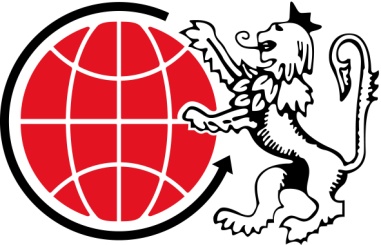 Orden de domiciliación de adeudo directo SEPA COREMediante la firma de esta orden de domiciliación, el deudor autoriza (A) al acreedor a enviar instrucciones a la entidad del deudor para adeudar su cuenta y (B) a la entidad para efectuar los adeudos en su cuenta siguiendo las instrucciones del acreedor.TODOS LOS CAMPOS HAN DE SER CUMPLIMENTADOS OBLIGATORIAMENTEUNA VEZ FIRMADA ESTA ORDEN DE DOMICILIACIÓN DEBE SER REMITIDA AL ACREEDOR PARA SU CUSTODIA